Opmerkingen over Tansley van Hans IngbergHet inschatten van Tansley is lastig. Tansley is subjectief, iedereen zal het dus net een beetje anders doen. Toch is het belangrijk om te weten of een soort ergens veel of weinig staat. Het geeft vooral een beeld, namelijk van de wijze waarop de planten verdeeld zijn over een perceel.  Staan ze slechts hier en daar (occasional), maar op 1 plek (s) of op een enkele plek (r). Als een soort occasional of meer staat, moet je er in het hele perceel rekening mee houden (met maaien bijvoorbeeld). Staat een soort ergens lokaal of rare, dan is dat niet perse het geval. Om die reden is het zinvol om rare of lokaal voorkomende soorten in te meten, maar andere soorten niet.Toevoeging lokaal (l)De toevoeging lokaal gebruik je eigenlijk vooral in heterogene situaties. Bij vegetatiekarteringen, waarbij elk vlakje in principe homogeen is, gebruik je dit zelden, hoewel het daar ook voor kan komen (vooral in fijnschalige mozaïeken, die je als complex karteert). Lokaal gebruik je eigenlijk alleen in combinatie met frequent, abundant, co-dominant of dominant, niet in combinatie met occasional, hoewel het officieel wel mag geloof ik. Het verschil tussen ld en r kan lastig zijn. Je kunt zeggen: als ie op een 5-tal grote groeiplaatsen domineert, noem je het locaal dominant, als het er minder zijn, noem je het rare, maar zo'n aantal hangt natuurlijk ook af van de oppervlakte van het perceel. Occasional en frequentOccasional (her en der) is wat meer homogeen verspreid. Het verschil met frequent is soms lastig. Ik houd in graslanden voor frequent aan: elke paar stappen (in bossen gaat dat weer niet op), je hoeft er niet naar te zoeken. Frequent en abundantVoor het verschil tussen frequent en abundant heb ik min of meer duidelijke criteria, maar deze zijn niet formeel landelijk geformuleerd. Ik vertaal abundant met 'bedekkend' of 'als haren op een hond'. Met bedekkend bedoel ik dan: tenminste 5%, met 'als haren op een hond', bedoel ik zeer veel, maar niet persé bedekkend, in praktijk meer dan 25 ex per vierkante meter. Als voorbeeld hiervan noem ik Draadgentiaan, deze zal nooit gaan bedekken, maar de soort kan wel zoveel voorkomen, dat je een onderscheid met frequent wil aanbrengen. Co-dominant en dominantDe hogere klassen beginnen bij 25%. Bij co-dominant zijn er 2 soorten die in die klasse zitten, bij dominant slechts 1.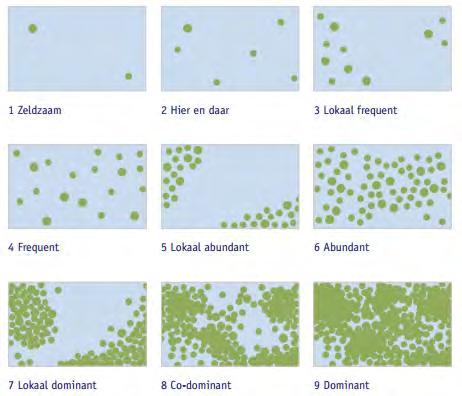 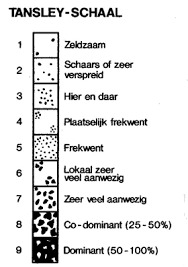 codeTotale bedekking in proefvlakBedekkings<5%sparse / sporadisch (1 of 2 exemplaren op het gehele terrein)r<5%rare / zeldzaam (4 – 10 exemplaren op het gehele terrein)o<5%occasional / schaars (op een aantal plaatsen komen groepjes voor, totaal niet meer dan 10 – 20 exemplaren)lfLocal frequent, plaatselijk frequentffrequent (in lage vegetatie tenminste elke paar stappen exemplaren)laLocal abundant, plaatselijk talrijka>5% of 25 exp./m2Abundant, de soort is talrijk, veel aanwezig maar nooit (co-)dominantlc> 25%Locaal co-dominant, de soort is plaatselijk overheersend samen met andere soorten c> 25%co-dominant, de soort is overheersend samen met andere soorten ld> 25%Lokaal dominant, plaatselijk overheersendd>25%dominant (geen tweede soort bedekt >25%)